Od:	xxxKomu:	xxxKopie:	xxxPředmět:	Re: Objednávka č. 3610005060Datum:	středa 19. června 2024 12:26:31Přílohy:	3610005060.pdfDobrý den,Děkujeme za objednávku. Posílám nazpět podepsané. S pozdravem xxxNEURODOT ConsultingFrom: xxxDate: Thursday, 13 June 2024 at 21:22To: xxxCc: xxxSubject: Objednávka č. 3610005060Dobrý den,přílohou Vám zasíláme výše uvedenou objednávku.Vzhledem k povinnosti uveřejňovat veškeré smlouvy v hodnotě nad 50 tis. Kč bez DPH v Registru smluv vyplývající ze zákona č. 340/2015 Sb., Vás žádámeo potvrzení objednávky, a to nejlépe zasláním skenu objednávky podepsané za Vaši stranu osobou k tomu oprávněnou tak, aby bylo prokazatelnéuzavření smluvního vztahu. Uveřejnění v souladu se zákonem zajistí objednatel – Národní agentura pro komunikační a informační technologie, s.p.S pozdravem a přáním příjemného dnexxxxxx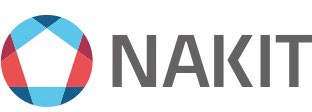 Národní agentura pro komunikační a informační technologie, s. p. Kodaňská 1441/46, 101 00 Praha 10 – Vršovice, Česká republika www.nakit.cz